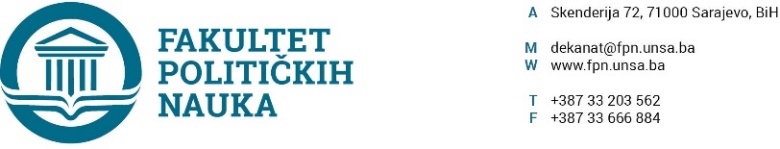 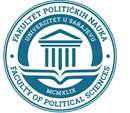 Sarajevo,  27.02.2023. godineŠesnaesta vanredna elektronska sjednica Vijeća Fakulteta održana je dana  27.02.2023. godine, sa početkom u 10 sati. Period izjašnjavanja po dostavljenim materijalima bio je od 10:00 do 14:00 sati.Za predloženi dnevni red i sve tačke dnevnog reda glasalo je 48 članova Vijeća i to: Prof.dr. Asim Mujkić, prof.dr. Elmir Sadiković, prof.dr. Vlado Azinović, prof.dr. Mirza Smajić, prof.dr. Zlatan Bajramović, prof.dr. Halima Sofradžija, prof.dr. Darvin Lisica, prof.dr. Belma Buljubašić, prof.dr. Zarije Seizović, prof.dr. Sead Turčalo, prof.dr. Valida Repovac Nikšić, prof.dr. Selmo Cikotić, prof.dr. Haris Cerić, prof.dr. Nedreta Šarić, prof.dr. Elvis Fejzić, doc.dr. Selma Ćosić, prof.dr. Sanela Šadić, doc.dr. Irena Praskač-Salčin, prof.dr. Sanela Bašić, prof.dr. Dino Abazović, prof.dr. Hamza Karčić, prof.dr. Šaćir Filandra, doc.dr. Samir Forić, v.asst. Osman Sušić, prof.dr. Damir Kapidžić, prof.dr. Mirza Emirhafizović, prof.dr. Ehlimana Spahić, prof.dr. Dževad Termiz, doc.dr. Enita Čustović, prof.dr. Sabira Gadžo-Šašić, Selma Alispahić, MA, prof.dr. Mustafa Sefo, prof.dr. Lejla Turčilo, prof.dr. Amila Šljivo-Grbo, v.asst. Anida Dudić Sijamija, v.asst. Veldin Kadić, doc.dr. Nina Babić, prof.dr. Adnan Džafić, Amina Vatreš, MA, prof.dr. Sarina Bakić, prof.dr. Nerzuk Ćurak, prof.dr. Nermina Mujagić, prof.dr. Jasna Duraković, prof.dr. Merima Čamo, prof.dr. Lejla Mušić, doc.dr. Jelena Brkić-Šmigoc, predstavnik studenata Belmin Delić i predstavnica stručnog osoblja Anisa Bihorac.Dnevni red je jednoglasno usvojen kako slijedi: PRIJEDLOG DNEVNOG REDA:1.	Usvajanje Zapisnika sa dvadesetčetvrte redovne sjednice od 07.02.2023.godine;2.	Usvajanje prijedloga Odluke o obaveznoj literaturi za ljetni semestar studijske 2022/2023. godine;3.	Usvajanje prijedloga Odluke o načinu polaganja ispita i strukturi bodova za ljetni semestar studijske 2022./2023. godine;4.	Usvajanje prijedloga Odluke o terminima konsultacija za ljetni semestar studijske 2022/2023. godine; 5.	Usvajanje Finansijskog izvještaja za 2022. godinu; 6.	Usvajanje Izvještaja o provedenim postupcima javnih nabavki u 2022. godini;Tok sjednice: Ad 1.  Za tačku 1. glasalo je 48 članova Vijeća Fakulteta. Odluka je usvojena jednoglasno. Ad 2. Za tačku 2. glasalo je 48 članova Vijeća Fakulteta. Odluka je usvojena jednoglasno.Ad 3. Za tačku 3. glasalo je 48 članova Vijeća fakulteta. Odluka je usvojena jednoglasno. Ad 4. Za tačku 4. glasalo je 48 članova Vijeća Fakulteta. Odluka je usvojena jednoglasno. Ad 5. Za tačku 5. glasalo je 48 članova Vijeća Fakulteta. Odluka je usvojena jednoglasno.Ad 6. Za tačku 6. glasalo je 48 članova Vijeća Fakulteta. Odluka je usvojena jednoglasno. Ad 7. Za tačku 7. glasalo je 48 članova Vijeća Fakulteta. Odluka je usvojena jednoglasno.Sjednica je završena u 14:00 sati.           Zapisničar                                                                                                   DEKAN _____________________                                                                                                 _______________________         Hakalović Melisa                                                                                     Prof.dr. Sead Turčalo